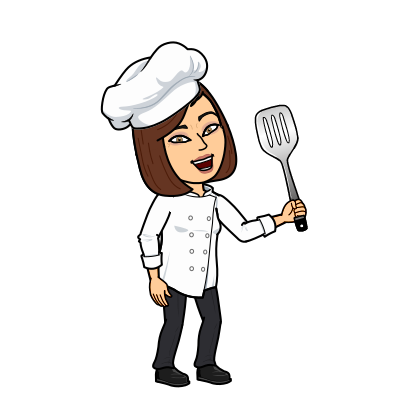 Ingrédients pour 2 personnes :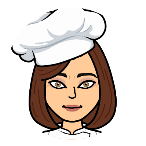 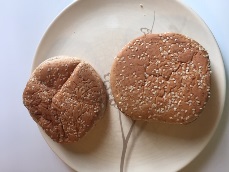 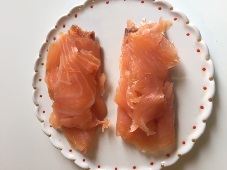 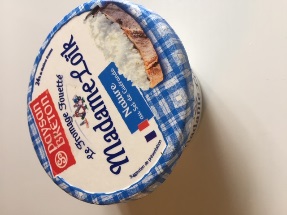 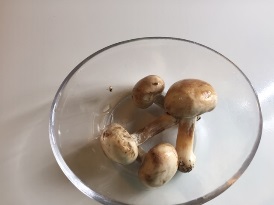 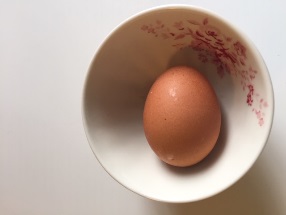 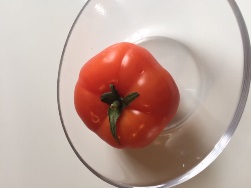 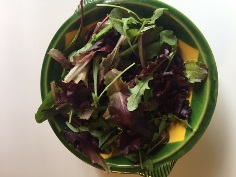 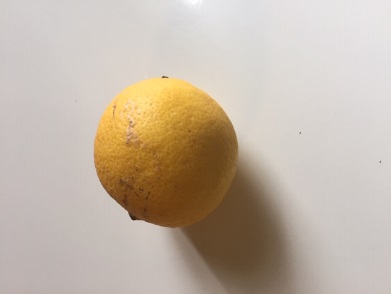 Préparation :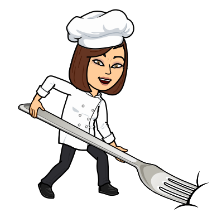 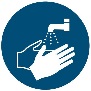 1)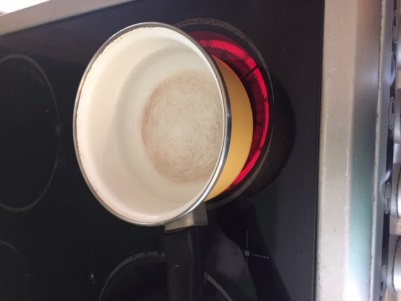 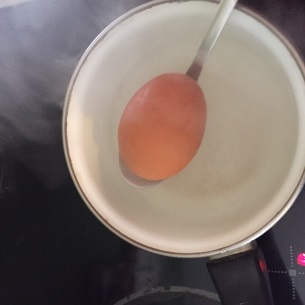 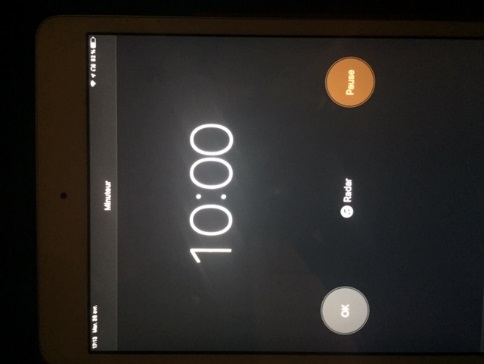 2) 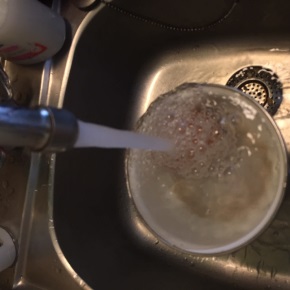 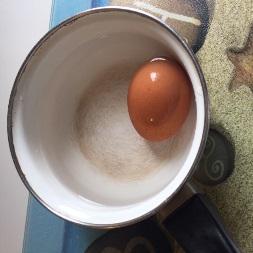 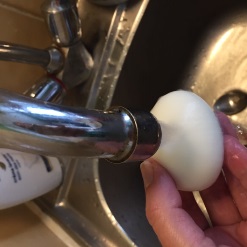 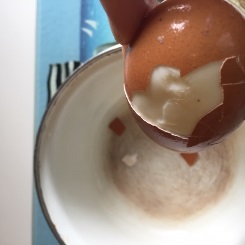 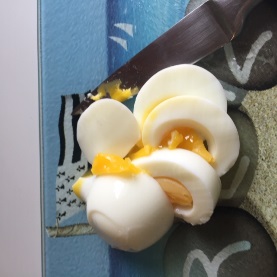 3)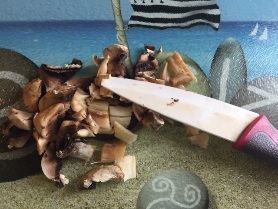 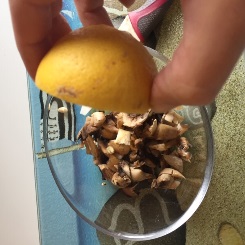 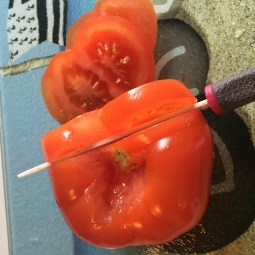 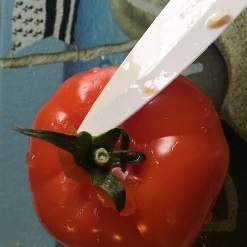 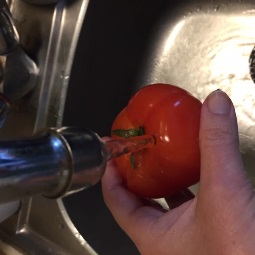 4)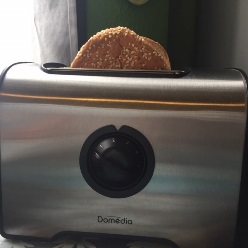 5) 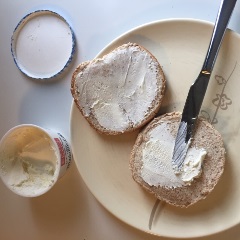 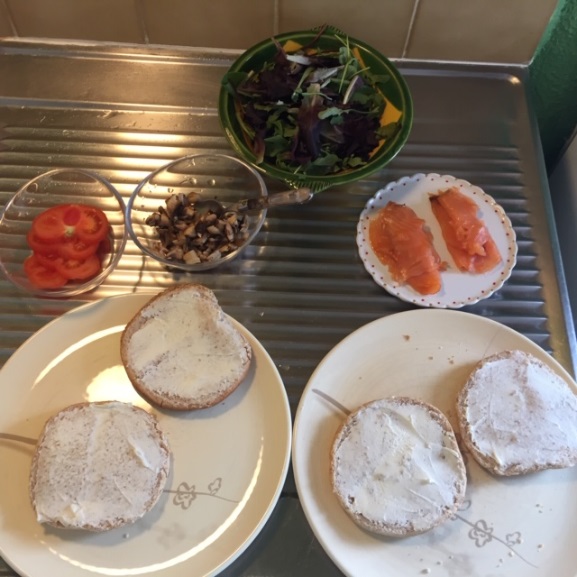 6) 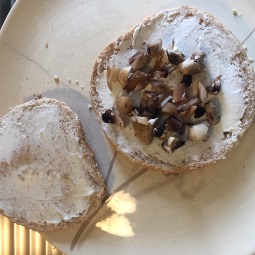 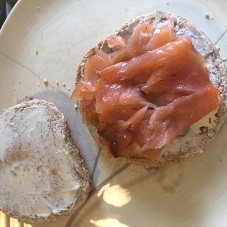 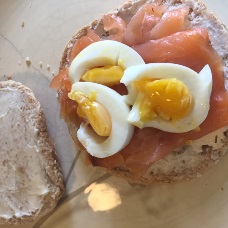 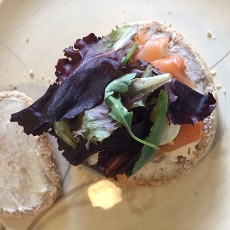 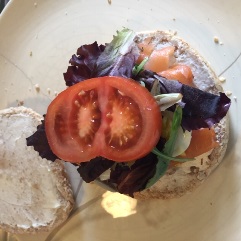 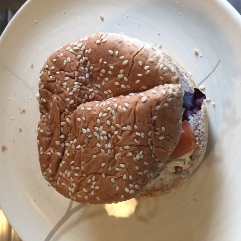 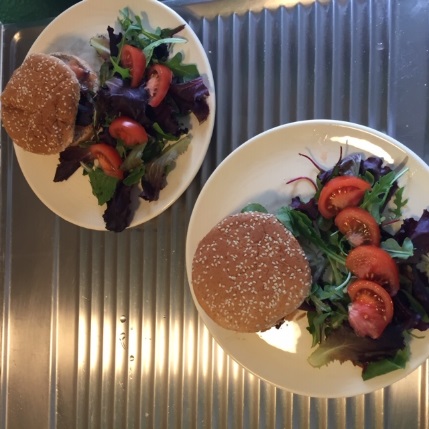 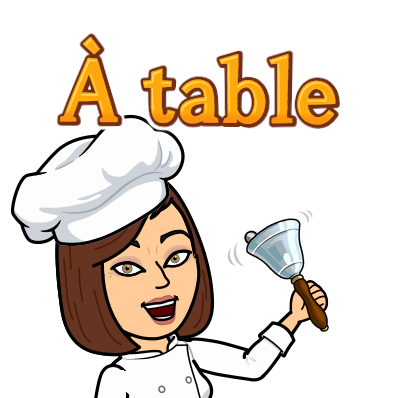 